DSWD DROMIC Report #9 on Typhoon "TISOY"as of 05 December 2019, 7PM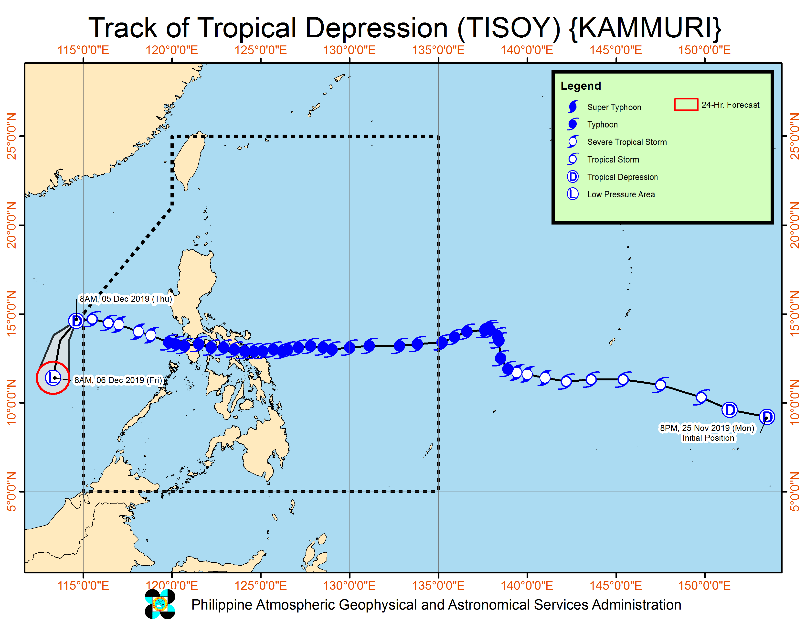 Situation Overview"TISOY" WEAKENS INTO A TROPICAL DEPRESSION AND IS NOW OUTSIDE THE PHILIPPINE AREA OF RESPONSIBILITY."TISOY" exited the Philippine Area of Responsibility and weakened into a Tropical Depression at 8:00 AM today.Heavy rainfall outlook for today: Tropical Depression TISOY is no longer directly affecting the country. However, heavy rains may still be experienced over most of Northern Luzon, Aurora, and Northern Quezon due to the combined effects of the surge of Northeast Monsoon and the Tail-End of a Cold Front. This rainfall may trigger flooding and landslides in highly susceptible areas. For more information, please see the Weather Advisory #2 on the Northeast Monsoon and Tail-End of a Cold Front issued at 11:00 AM today.Sea travel is risky, especially for small seacrafts, over the seaboards of Northern and Central Luzon, and the eastern and western seaboards of Southern Luzon due to rough seas.Gusty conditions associated with the Northeast Monsoon may also be experienced in the northern portions of Northern Luzon, especially in the coastal and mountainous areas.At 10:00 AM today, the center of Tropical Depression "TISOY" was estimated based on all available data at 705 km West Northwest of Coron, Palawan (OUTSIDE PAR) (14.2 °N, 114.1 °E )Source: DOST-PAGASA Severe Weather BulletinStatus of Affected Families / PersonsA total of 174,061 families or 726,302 persons are affected in 1,443 barangays in Regions III, V, VIII and CAR (see Table 1).Table 1. Number of Affected Families / PersonsNote: Ongoing validation and assessment are being conducted.Source: DSWD-FOs III, V, VIII and CARStatus of Displaced Families / PersonsInside Evacuation CenterThere are 74,380 families or 296,668 persons taking temporary shelter in 1,259 evacuation centers in Regions III, V and VIII see Table 2).Table 2. Number of Displaced Families / Persons Inside Evacuation CentersNote: Ongoing validation and assessment are being conductedSource: DSWD-FOs III, V and VIIIOutside Evacuation CenterThere are 6,652 families or 28,285 persons currently staying with their relatives and/or friends, or in open spaces (see Table 3).Table 3. Number of Displaced Families / Persons Outside Evacuation CentersNote: Ongoing validation and assessment are being conductedSource: DSWD-FOs III, V and VIIIDamaged HousesThere are 29,920 damaged houses; of which, 4,766 are totally damaged and 25,154 are partially damaged (see Table 4).Table 4. Number of Damaged HousesNote: Ongoing validation and assessment are being conductedSource: DSWD-FOs V and VIIIAssistance ProvidedA total of ₱3,070,284.20 worth of assistance was provided to the affected families; of which, ₱772,590.00 was provided by DSWD and ₱2,297,694.20 from LGUs (see Table 5).Table 5. Cost of Assistance Provided to Affected Families / PersonsSource: DSWD-FOs III, V and VIIISituational ReportsDSWD-DRMBDSWD-FO NCRDSWD-FO IDSWD-FO IIDSWD-FO IIIDSWD-FO CALABARZONDSWD-FO MIMAROPADSWD-FO VDSWD-FO VIIDSWD-FO VIIIDSWD-FO CARAGADSWD-FO CAR*****The Disaster Response Operations Monitoring and Information Center (DROMIC) of the DSWD-DRMB is closely monitoring the effects of Typhoon Tisoy and is coordinating with the concerned DSWD Field Offices for any significant updates.Prepared by:						CLARRIE MAE A. CASTILLOJOANNA CAMILLE R. JACINTORODEL V. CABADDUReleasing officerREGION / PROVINCE / MUNICIPALITY REGION / PROVINCE / MUNICIPALITY  NUMBER OF AFFECTED  NUMBER OF AFFECTED  NUMBER OF AFFECTED REGION / PROVINCE / MUNICIPALITY REGION / PROVINCE / MUNICIPALITY  Barangays  Families  Persons GRAND TOTALGRAND TOTAL  1,443    174,061    726,302 REGION IIIREGION III63 2,408  21,746 AuroraAurora19 1,487 5,160 Baler (capital) 1  1  8 Casiguran 2   682  2,278 Dinalungan 1  18  66 Dingalan 10   761  2,666 Dipaculao 1  16  93 Maria Aurora 1  1  4 San Luis 3  8  45 BataanBataan25    699 3,085 Abucay 2  51   158 City of Balanga (capital) 1  7  25 Dinalupihan 1  7  28 Hermosa 1  20  70 Limay 2  20   110 Mariveles 5   278  1,159 Orani 1  25   108 Orion 9   260  1,305 Pilar 3  31   122 BulacanBulacan  5  69    224  Bulacan 2  16  48 Obando 2  44   144 Santa Maria 1  9  32 PampangaPampanga  6    153    416 Arayat 1  17  82 Lubao 2  39   113 Porac 2  90   200 San Luis 1  7  21 ZambalesZambales  8  -    12,861 Botolan 3  -    10,611 Iba (capital) 5  -    2,250 REGION VREGION V 899    129,906    524,893 AlbayAlbay 201  57,694    223,793 Bacacay 6  1,534  6,586 Daraga (Locsin) 44  7,208  27,121 Guinobatan 14  7,878  30,853 Jovellar 2   755  2,804 Legazpi City (capital) 26  2,969  13,190 Libon 7  5,628  22,277 City of Ligao 10   363  1,277 Malilipot 15  1,784  4,364 Malinao-    11,675  40,601 Manito 8   307  1,268 Oas 6  2,350  8,350 Pio Duran 7   657  2,472 Polangui 7  1,669  7,686 Rapu-Rapu 5   418  1,776 Santo Domingo (Libog) 17  4,954  20,457 City of Tabaco 20  6,304  28,137 Tiwi 7  1,241  4,574 Camarines NorteCamarines Norte 129 5,238  20,235 Basud 12   528  1,618 Capalonga 11   230  1,023 Daet (capital) 18   372  1,369 Jose Panganiban 18   523  2,352 Labo 24   892  3,474 Mercedes 11   455  2,134 Paracale 10   381  1,723 San Lorenzo Ruiz (Imelda) 3  33   146 San Vicente 2  26   101 Santa Elena 2  12  54 Talisay 9   116   409 Vinzons 9  1,670  5,832 Camarines SurCamarines Sur 282  25,048    104,011 Baao 4   732  3,289 Bato 11  1,095  4,823 Bombon 7   139   560 Buhi 4   620  2,473 Bula 9   261  1,290 Cabusao 9  2,059  7,739 Calabanga 38  3,088  12,243 Camaligan 5  79   321 Canaman 3   278  1,218 Caramoan 6   504  2,191 Del Gallego 22   506  2,220 Gainza 6   106   445 Garchitorena 10   629  2,666 Goa 3   135   599 Iriga City 2   119   516 Lagonoy 10   331  1,458 Libmanan 6  54   244 Magarao 6   242  1,161 Milaor 4   402  1,742 Minalabac 11  2,116  9,294 Naga City 27  3,525  13,070 Pasacao-     436  1,953 Ragay 1  1,677  6,980 Sagñay 2  11  55  San Fernando 7   494  2,153 Sipocot 43  2,288  9,346 Siruma 12   537  2,226 Tigaon-    1,264  5,431 Tinambac 14  1,321  6,305 CatanduanesCatanduanes52 6,727  28,980 Bagamanoc 5   183   940 Baras 6   481  2,309 Bato 10   435  1,549 Caramoran 1  1,700  7,597 Gigmoto-     414  1,712 Pandan 17   636  2,844 Panganiban (Payo)-     295  1,089 San Andres (Calolbon) 3   213  1,140 San Miguel 1  1,431  5,147 Viga-    67   282 Virac (capital) 9   872  4,371 MasbateMasbate87  12,930  56,081 Baleno 1  40   142 Batuan 3   118   580 Cataingan-     412  1,522 Cawayan-    2,046  7,408 Claveria 5   155   550 Dimasalang 9   548  2,193 Esperanza 1   376  1,191 Mandaon 1   200   854 City of Masbate (capital) 3   498  2,223 Milagros 16  2,042  8,013 Mobo 8  2,042  10,694 Palanas 7   185  1,443 Pio V. Corpuz (Limbuhan) 9   439  1,738 Placer 1   181   887 San Fernando 11   185   754 San Jacinto 2  16  65 San Pascual 1  3,122  14,580 Uson 9   325  1,244 SorsogonSorsogon 148  22,269  91,793 Barcelona-    6,127  22,999 Bulan 31   746  2,900 Bulusan 12   320  1,080 Casiguran 18  2,045  9,177 Castilla 4   288  1,280 Donsol 22  1,080  4,348 Gubat 12  1,110  3,131 Irosin 4   138   655 Juban 2  15  48 Magallanes 2  51   228 Pilar 7  1,601  5,657 Prieto Diaz 3  5,928  24,477 Santa Magdalena 4   162   707 City of Sorsogon (capital) 27  2,658  15,106 REGION VIIIREGION VIII 480  41,745    179,655 Eastern SamarEastern Samar44 8,550  34,189 Arteche 5   295  1,155 Can-Avid 28  5,774  23,096 Jipapad 5  2,401  9,604 Maslog 2  25   106 Sulat 4  55   228 Northern SamarNorthern Samar 408  31,149    136,144 Allen 20  6,906  27,624 Bobon 18   339  1,355 Catarman (capital) 55  1,459  7,385 Lavezares 26  19  2,731 Mondragon 24   600  2,334 San Antonio 10   744  2,976 San Jose 16  1,829  7,316 Victoria 16   222  1,030 Catubig 47  7,135  30,020 Gamay 26   130   466 Laoang 56  6,767  32,798 Lapinig 6   443  1,995 Las Navas 1  58   182 Mapanas 13   192   718 Palapag 32   793  2,691 Pambujan 26  1,191  5,106 San Roque 16  2,322  9,417 Western SamarWestern Samar28 2,046 9,322 Calbayog City 1   100   443 Pagsanghan 1  87   314 San Jorge 15  1,225  6,077 Tagapul-an 2  41   123 Tarangnan 9   593  2,365 CARCAR  1 2 8 Mountain ProvinceMountain Province  1 2 8 Bauko 1  2  8 REGION / PROVINCE / MUNICIPALITY REGION / PROVINCE / MUNICIPALITY  NUMBER OF EVACUATION CENTERS (ECs)  NUMBER OF EVACUATION CENTERS (ECs)  NUMBER OF DISPLACED  NUMBER OF DISPLACED  NUMBER OF DISPLACED  NUMBER OF DISPLACED REGION / PROVINCE / MUNICIPALITY REGION / PROVINCE / MUNICIPALITY  NUMBER OF EVACUATION CENTERS (ECs)  NUMBER OF EVACUATION CENTERS (ECs)  INSIDE ECs  INSIDE ECs  INSIDE ECs  INSIDE ECs REGION / PROVINCE / MUNICIPALITY REGION / PROVINCE / MUNICIPALITY  NUMBER OF EVACUATION CENTERS (ECs)  NUMBER OF EVACUATION CENTERS (ECs)  Families  Families  Persons  Persons REGION / PROVINCE / MUNICIPALITY REGION / PROVINCE / MUNICIPALITY  CUM  NOW  CUM  NOW  CUM  NOW GRAND TOTALGRAND TOTAL 1,984 1,259    118,722  74,380    492,741    296,668 REGION IIIREGION III 110 9 1,942    253  20,084    747 AuroraAurora 46 9 1,020    253 3,495    747 Baler (capital) 1  -   1  -   8  -   Casiguran 8  8    235    235    681    681 Dinalungan 1  1  18  18  66  66 Dingalan 29  -      741  -   2,598  -   Dipaculao 3  -    16  -    93  -   Maria Aurora 1  -   1  -   4  -   San Luis 3  -   8  -    45  -   BataanBataan 25  -      700  -   3,088  -   Abucay 2  -    51  -      158  -   City of Balanga (capital) 1  -   7  -    25  -   Dinalupihan 1  -   7  -    28  -   Hermosa 1  -    20  -    70  -   Limay 2  -    20  -      110  -   Mariveles 5  -      278  -   1,159  -   Orani 1  -    25  -      108  -   Orion 9  -      261  -   1,308  -   Pilar 3  -    31  -      122  -   BulacanBulacan 5  -    69  -      224  -    Bulacan 2  -    16  -    48  -   Obando 2  -    44  -      144  -   Santa Maria 1  -   9  -    32  -   PampangaPampanga 4  -      153  -      416  -   Arayat 1  -    17  -    82  -   Lubao 1  -    39  -      113  -   Porac 1  -    90  -      200  -   San Luis 1  -   7  -    21  -   ZambalesZambales 30  -    -    -    12,861  -   Botolan 25  -    -    -    10,611  -   Iba (capital) 5  -    -    -   2,250  -   REGION VREGION V 1,791 1,173    111,850  69,703    451,419    276,715 AlbayAlbay 436    274  55,855  35,598    215,268    137,413 Bacacay 12  -   1,534  -   6,586  -   Daraga (Locsin) 49  49 7,088 7,088  26,401  26,401 Guinobatan 53  -   6,419  -    24,407  -   Jovellar 38  38    755    755 2,804 2,804 Legazpi City (capital) 23  -   2,969  -    13,190  -   Libon 39  39 5,368 5,368  20,918  20,918 City of Ligao 11  11    363    363 1,277 1,277 Malilipot 15  -   1,784  -   4,364  -   Malinao 29  29  11,675  11,675  40,601  40,601 Manito 7  -      307  -   1,268  -   Oas 37  4 2,350    108 8,350    440 Pio Duran 7  7    657    657 2,472 2,472 Polangui 28  28 1,669 1,669 7,686 7,686 Rapu-Rapu 6  6    418    418 1,776 1,776 Santo Domingo (Libog) 20  1 4,954    124  20,457    558 City of Tabaco 20  20 6,304 6,304  28,137  28,137 Tiwi 42  42 1,241 1,069 4,574 4,343 Camarines NorteCamarines Norte 174  85 5,142 3,301  19,849  12,644 Basud 26  -      517  -   1,570  -   Capalonga 13  13    226    226 1,000 1,000 Daet (capital) 27  -      372  -   1,369  -   Jose Panganiban 19  19    523    523 2,352 2,352 Labo 37  37    811    811 3,159 3,159 Mercedes 11  -      455  -   2,134  -   Paracale 15  -      381  -   1,723  -   San Lorenzo Ruiz (Imelda) 3  3  33  33    146    146 San Vicente 2  2  26  26    101    101 Santa Elena 2  2  12  12  54  54 Talisay 10  -      116  -      409  -   Vinzons 9  9 1,670 1,670 5,832 5,832 Camarines SurCamarines Sur 734    572  24,130  18,036  99,991  74,332 Baao 49  49    525    522 2,376 2,368 Bato 51  45    902    771 4,060 3,623 Bombon 14  14    139    139    560    560 Buhi 10  6    620  49 2,473    164 Bula 27  26    261    256 1,290 1,262 Cabusao 9  9 2,059 2,059 7,739 7,739 Calabanga 38  38 2,979 2,979  11,835  11,835 Camaligan 7  7  75  75    305    305 Canaman 7  7    248    248 1,097 1,097 Caramoan 9  4    373  86 1,532    393 Del Gallego 44  3    506  76 2,220    332 Gainza 10  -    87  -      356  -   Garchitorena 10  10    629    498 2,666 2,107 Goa 12  12    120    120    533    533 Iriga City 6  -      119  -      516  -   Lagonoy 5  5    331    331 1,458 1,458 Libmanan 7  7  36  36    176    176 Magarao 12  11    235    235 1,125 1,125 Milaor 19  19    402    402 1,742 1,742 Minalabac 15  10 2,004 1,825 8,830 7,962 Naga City 102   102 3,509 3,509  12,991  12,991 Pasacao 20  20    436    436 1,953 1,953 Ragay 48  -   1,677  -   6,980  -   Sagñay 1  1  11  11  55  55  San fernando 47  44    494    494 2,153 2,153 Sipocot 32  -   2,288  -   9,346  -   Siruma 25  25    480    480 1,978 1,978 Tigaon 69  69 1,264 1,264 5,341 5,341 Tinambac 29  29 1,321 1,135 6,305 5,080 CatanduanesCatanduanes 92  14 3,370    165  15,114    701 Bagamanoc 7  -    76  -      432  -   Baras 9  -      253  -   1,251  -   Bato 10  -      137  -      585  -   Caramoran 10  -      447  -   2,109  -   Pandan 17  -      530  -   2,392  -   Panganiban (Payo) 9  9  58  58    278    278 San Andres (Calolbon) 4  4  40  40    141    141 San Miguel 12  -   1,035  -   4,144  -   Viga 1  1  67  67    282    282 Virac (capital) 13  -      727  -   3,500  -   MasbateMasbate 151  60  12,930 5,126  56,081  22,895 Baleno 1  1  40  40    142    142 Batuan 3  3    118    118    580    580 Cataingan 10  10    412    412 1,522 1,522 Cawayan 29  -   2,046  -   7,408  -   Claveria 5  -      155  -      550  -   Dimasalang 9  9    548    548 2,193 2,193 Esperanza 9  9    376    376 1,191 1,191 Mandaon 5  -      200  -      854  -   City of Masbate (capital) 8  -      498  -   2,223  -   Milagros 16  -   2,042  -   8,013  -   Mobo 14  -   2,042  -    10,694  -   Palanas 7  7    185    185 1,443 1,443 Pio V. Corpuz (Limbuhan) 9  -      439  -   1,738  -   Placer 3  -      181  -      887  -   San Fernando 11  11    185  -      754  -   San Jacinto 2  -    16  -    65  -   San Pascual 1  1 3,122 3,122  14,580  14,580 Uson 9  9    325    325 1,244 1,244 SorsogonSorsogon 204    168  10,423 7,477  45,116  28,730 Bulan 40  40    746    746 2,900 2,900 Bulusan 19  19    320    320 1,080 1,080 Casiguran 15  15 2,045 2,045 9,177 9,177 Castilla 12  12    288  -   1,280  -   Donsol 32  32 1,080 1,080 4,348 4,348 Gubat 12  12 1,110 1,110 3,131 3,131 Irosin 6  6    138    138    655    655 Juban 2  2  15  15  48  48 Magallanes 2  2  51  51    228    228 Pilar 15  15 1,601 1,601 5,657 5,657 Prieto Diaz 4  4    209    209    799    799 Santa Magdalena 9  9    162    162    707    707 City of Sorsogon (capital) 36  -   2,658  -    15,106  -   REGION VIIIREGION VIII 83  77 4,930 4,424  21,238  19,206 Eastern SamarEastern Samar 11 5    826    320 3,293 1,261 Arteche 3  3    295    295 1,155 1,155 Jipapad 3  -      451  -   1,804  -   Maslog 2  2  25  25    106    106 Sulat 3  -    55  -      228  -   Northern SamarNorthern Samar 52  52 2,122 2,122 9,063 9,063 Catarman (capital) 3  3    213    213    944    944 Lavezares 1  1  19  19  36  36 Mondragon 4  4  66  66    361    361 Victoria 2  2  48  48    271    271 Catubig 3  3  16  16  70  70 Gamay 1  1    161    161    711    711 Laoang 4  4    117    117    483    483 Lapinig 6  6    443    443 1,995 1,995 Las Navas 1  1  58  58    182    182 Mapanas 4  4    154    154    718    718 Palapag 5  5    449    449 1,289 1,289 Pambujan 2  2  82  82    650    650 San Roque 16  16    296    296 1,353 1,353 Western SamarWestern Samar 20  20 1,982 1,982 8,882 8,882 Calbayog City 1  1    100    100    443    443 Pagsanghan 1  1  87  87    314    314 San Jorge 15  15 1,225 1,225 6,077 6,077 Tagapul-an 2  2  41  41    183    183 Tarangnan 1  1    529    529 1,865 1,865 REGION / PROVINCE / MUNICIPALITY REGION / PROVINCE / MUNICIPALITY  NUMBER OF DISPLACED  NUMBER OF DISPLACED  NUMBER OF DISPLACED  NUMBER OF DISPLACED REGION / PROVINCE / MUNICIPALITY REGION / PROVINCE / MUNICIPALITY  OUTSIDE ECs  OUTSIDE ECs  OUTSIDE ECs  OUTSIDE ECs REGION / PROVINCE / MUNICIPALITY REGION / PROVINCE / MUNICIPALITY  Families  Families  Persons  Persons REGION / PROVINCE / MUNICIPALITY REGION / PROVINCE / MUNICIPALITY  CUM  NOW  CUM  NOW GRAND TOTALGRAND TOTAL6,691 6,652  28,448  28,285 REGION IIIREGION III   467    447 1,665 1,597 AuroraAurora   467    447 1,665 1,597 Casiguran   447    447 1,597 1,597 Dingalan 20  -    68  -   REGION VREGION V6,210 6,191  26,713  26,618 AlbayAlbay1,839 1,839 8,525 8,525 Daraga (Locsin)   120    120    720    720 Guinobatan1,459 1,459 6,446 6,446 Libon   260    260 1,359 1,359 Camarines NorteCamarines Norte 96  96    386    386 Basud 11  11  48  48 Capalonga4 4  23  23 Labo 81  81    315    315 Camarines SurCamarines Sur   918    899 3,936 3,841 Baao   207    207    913    913 Bato   193    193    763    763 Calabanga   109    109    408    408 Camaligan4 4  16  16 Canaman 30  30    121    121 Caramoan   131    131    659    659 Gainza 19  -    95  -   Goa 15  15  66  66 Libmanan 18  18  68  68 Magarao7 7  36  36 Minalabac   112    112    464    464 Naga City 16  16  79  79 Siruma 57  57    248    248 CatanduanesCatanduanes3,357 3,357  13,866  13,866 Bagamanoc   107    107    508    508 Baras   228    228 1,058 1,058 Bato   298    298    964    964 Caramoran1,253 1,253 5,488 5,488 Gigmoto   414    414 1,712 1,712 Pandan   106    106    452    452 Panganiban (Payo)   237    237    811    811 San Andres (Calolbon)   173    173    999    999 San Miguel   396    396 1,003 1,003 Virac (capital)   145    145    871    871 REGION VIIIREGION VIII 14  14  70  70 Northern SamarNorthern Samar 14  14  70  70 San Roque 14  14  70  70 REGION / PROVINCE / MUNICIPALITY REGION / PROVINCE / MUNICIPALITY   NO. OF DAMAGED HOUSES   NO. OF DAMAGED HOUSES   NO. OF DAMAGED HOUSES REGION / PROVINCE / MUNICIPALITY REGION / PROVINCE / MUNICIPALITY  Total Totally  Partially GRAND TOTALGRAND TOTAL 29,920 4,766  25,154 REGION VREGION V 17,083 2,946  14,137 AlbayAlbay9,011 1,427 7,584 Daraga (Locsin)2,513    348 2,165 Oas1,246  80 1,166 Pio Duran3,356    562 2,794 Santo Domingo (Libog)1,896    437 1,459 Camarines SurCamarines Sur4,278    512 3,766 Nabua1,312    267 1,045 Pasacao2,245    167 2,078 Sipocot   721  78    643 MasbateMasbate 15 1  14 Mandaon 15 1  14 SorsogonSorsogon3,779 1,006 2,773 Barcelona   205    205  -   Gubat3,130    373 2,757 City of Sorsogon (capital)   444    428  16 REGION VIIIREGION VIII 12,837 1,820  11,017 Eastern SamarEastern Samar 52 2  50 Can-Avid 52 2  50 LeyteLeyte2,490    235 2,255 San Isidro2,490    235 2,255 Northern SamarNorthern Samar9,456 1,544 7,912 Victoria   100 7  93 Catubig1,510  -   1,510 Laoang6,814 1,263 5,551 San Roque1,032    274    758 Western SamarWestern Samar   839  39    800 San Jorge   839  39    800 REGION / PROVINCE / MUNICIPALITY REGION / PROVINCE / MUNICIPALITY  COST OF ASSISTANCE  COST OF ASSISTANCE  COST OF ASSISTANCE  COST OF ASSISTANCE  COST OF ASSISTANCE REGION / PROVINCE / MUNICIPALITY REGION / PROVINCE / MUNICIPALITY  DSWD  LGU  NGOs  OTHERS  GRAND TOTAL GRAND TOTALGRAND TOTAL  772,590.00  2,297,694.20    -      -    3,070,284.20 REGION IIIREGION III   -    49,420.00    -      -    49,420.00 BulacanBulacan   -    46,900.00    -      -    46,900.00  Bulacan  -      24,400.00   -     -      24,400.00 Obando  -      19,800.00   -     -      19,800.00 Santa Maria  -    2,700.00   -     -    2,700.00 PampangaPampanga   -    2,520.00    -      -    2,520.00 Arayat  -    2,520.00   -     -    2,520.00 REGION VREGION V  772,590.00  1,060,473.00    -      -    1,833,063.00 Camarines NorteCamarines Norte  234,000.00   308,720.00    -      -     542,720.00 Vinzons 234,000.00  308,720.00   -     -    542,720.00 MasbateMasbate   -     751,753.00    -      -     751,753.00 Mandaon  -    226,639.00   -     -    226,639.00 Mobo  -    496,555.00   -     -    496,555.00 Pio V. Corpuz (Limbuhan)  -      28,559.00   -     -      28,559.00 SorsogonSorsogon  538,590.00    -      -      -     538,590.00 Irosin 538,590.00   -     -     -    538,590.00 REGION VIIIREGION VIII   -    1,187,801.20    -      -    1,187,801.20 Eastern SamarEastern Samar   -    1,151,833.84    -      -    1,151,833.84 Arteche  -    640,000.00   -     -    640,000.00 City of Borongan (capital)  -      11,250.00   -     -      11,250.00 Jipapad  -    499,455.84   -     -    499,455.84 Llorente  -    1,128.00   -     -    1,128.00 LeyteLeyte   -    35,967.36    -      -    35,967.36 Merida  -      35,967.36   -     -      35,967.36 DATESITUATIONS / ACTIONS UNDERTAKEN05 December 2019The Disaster Response Management Bureau (DRMB) is on BLUE alert status and is closely coordinating with the concerned field offices for significant disaster response updatesActivated response cluster at the NDRRMC.DATESITUATIONS / ACTIONS UNDERTAKEN05 December 2019DSWD-FO NCR has submitted their terminal report.The 1,202 families or 5,244 persons who evacuated pre-emptively in 30 Evacuation Centers in Manila City, Muntinlupa City, Parañaque City, Caloocan City, San Juan City and Quezon City have already returned to their residences.DATESITUATIONS / ACTIONS UNDERTAKEN05 December 2019DSWD-FO I has submitted their terminal report.The Regional Disaster Risk Reduction and Management Council 1 (RDRRMC1) downgrades from BLUE to WHITE alert status.DATESITUATIONS / ACTIONS UNDERTAKEN03 December 2019DSWD-FO II Disaster Response Management Division ensures Relief Goods both Food and Non-Food Items (F/NFI) are ready and available at any given time.The Field Office coordinated with SWADTs and PAT/C/MATs to continuously monitor and coordinate with the LGUs to gather reports on the possible effects of Typhoon “TISOY” (KAMMURI).DSWD-FO II ensures on-call and standby duty of the Regional DMRT for possible activ The SWADTs of Isabela is continuously coordinating with the PDRRMO of Isabela relative on the monitoring of the water level of Magat Dam in Ramon, Isabela. The DSWD-FO II is closely coordinating with the Local Government Units (LGUs) relative to the preparedness efforts undertaken in the flood, landslide and storm surge prone areas specifically those municipalities in Tropical Cyclone Wind Signal No. 1DATESITUATIONS / ACTIONS UNDERTAKEN05 December 2019Activated the RDRRMC Response Cluster;DSWD-FO III conducted meeting with RDRRMC Response Cluster held at OCD III Emergency Operations Center (EOC).DSWD-FO III is in close monitoring and coordination with DSWD Provincial Extension Offices on the status of weather updates in their respective areas. Likewise, for the Boy Scout who are currently having their Jamboree at Botolan, Zambales.04 December 2019The-DSWD FO III has 15 active QRTs with 27 members per team that are ready for deployment upon the activation of the Blue and Red alert status of the RDRRMC 3.DATESITUATIONS / ACTIONS UNDERTAKEN04 December 2019DSWD-FO CALABARZON provided technical assistance to LGUs with opened evacuation centers on Camp Coordination and Camp Management.DSWD FO CALABARZON rendered disaster duty in the RDRRMC IV-A EOC.DSWD FO CALABARZON is continuously coordinating with concerned LGUs in flood, landslide and storm surge prone areas for their on-going response efforts.A total of 12,842 families or 51,680 persons have pre-emptively evacuated in 588 Evacuation Centers in Batangas, Laguna and Quezon and 302 families or 1,295 individuals pre-emptively evacuated and moved to their relatives and/or friends in Laguna and Quezon.DATESITUATIONS / ACTIONS UNDERTAKEN05 December 2019The DSWD together with the SWADT Offices is closely monitoring the evacuation centers to easily identify gaps and issues that may arise while they are staying at the evacuation centersThe DRMD is continuously coordinating with concerned LGUs and other concerned agencies regarding the condition and situation of displaced families/individuals.The Disaster Response Management Division also deploys a dedicated staff to render duty at the EOC to consolidate the reports concerning the Camp Coordination and Camp Management CCCM, The Internally Displaced Persons Protection IDPs and the Food and Non-Food Item F-NFIs needed to support the immediate needs of the affected populace.Relief distribution in the Mindoro Provinces is on-going, while for the province of Marinduque relief operation is scheduled today, December 5, 2019.04 December 2019DRMD FO MIMAROPA Operation Center Emergency Alert Status raised to Alert RED to monitor daily local weather condition and ensure provision of information to all concerned offices, divisions, sections, offices Activation of DRMD Operation Center and alerted all Provincial Project Development Officers and R/P/C/M Quick Response Team together with special projects to monitor the situations 24/7 in five provinces of MIMAROPAStandby logistical equipment and workforce through coordination with SWADT Offices and concerned LGUs on the management of stranded passengers, if any, in ports and terminals.Information and Communication Technology Management Unit (ICTMU) is on standby status to ensure robust communication system.All members of Rapid Emergency Telecommunications Team are on on-call and standby status ready for deployment if needed.Ensured that the Rapid Emergency Telecommunications Equipment (GX Terminal, BGAN Terminals and Satellite Phones) are in good condition and ready for deployment to areas that will experience potential emergencies.Ensured 4x4 truck, close van, and winged van serviceable and available for delivery of goods and equipment to areas that will be affectedThe DSWD together with the SWADT Offices is closely monitoring the evacuation centers to easily identify gaps and issues that may arise while they are staying at the evacuation centersThe DRMD is continuously coordinating with concerned LGUs regarding the condition and situation of displaced families/individuals.DATESITUATIONS / ACTIONS UNDERTAKEN05 December 2019Sent 5,000 family food packs to the Province of Sorsogon amounting to 1,950,000.00.DSWD 5 Quick Response Team is on field for data gathering and assessment of needs of the families affected by Typhoon Tisoy especially to areas which communication lines are cut.Ongoing validation for the families with totally and partially damaged to be provided with financial assistance under AICs program.Provided 1,381 Family Food Packs to the Municipality of Irosin, Sorsogon for Food for Work.Provided 600 Family Food Packs to the Municipality of Vinzons, Camarines Norte for Food for Work.On-going repacking of 11,000 family food packsDSWD V sent 1 truck with 1,000 family food packs and 2,000 pieces malong as prepositioned in Catanduanes.DSWD V sent additional prepositioned goods at DPWH Tigaon, DPWH Baao, DPWH Canaman, Camarines Sur and DPWH Daet, Camarines Norte. Coordinated with the Office of the Presidential Adviser for Bicol Affairs (OPABA) for the use of DPWH trucks during prepositioning of goods and relief augmentation.Bicol responders, uniformed and interagency personnel are ready to assist DSWD FOV. DSWD V QRT already activated.Coordinated with PAT/MAT for generation of data of the affected families/persons.DRMD V continuous to monitor weather updates and information.DSWD V Resource Operation Section ensured the availability of family food packs and non-food items as need arises.PAT and MAT members in the 6 provinces are in close coordination with the P/MDRRMOs for status reports and updates.DATESITUATIONS / ACTIONS UNDERTAKEN03 December 2019DSWD FO VII has submitted their terminal report. A total of 1,561 families or 7,443 persons took pre-emptive evacuation in 72 evacuation centers.DATESITUATIONS / ACTIONS UNDERTAKEN05 December 2019A total of 9,571 families or 38,339 persons took pre-emptive evacuation in 212 evacuation centers.DSWD-FO VIII deployed a team from the regional office to conduct relief operations in the municipality of Mapanas Northern Samar, allotted 398 FFPs based on their submitted data on Predictive Analytics (Families prone to flooding). While, a separate team, were deployed to conduct assessment in the Municipality of Jipapad, Eastern Samar, if there is still a need for augmentation support considering that the Local Government Unit of Jipapad had already extendedassistance yesterday. Also, allotted 2,484 FFPs for Jipapad, Eastern Samar whenever the result of assessment requires augmentation.SWAD Teams from Samar Islands are still in close coordination with their RDANATeams composed of P/C/MDRRMCs to capture affected families and the extent of damaged on the ground.Disaster Response Management Division (DRMD) conducted meeting in relation to Disaster Operations to be undertaken for this Typhoon “Tisoy”. Also, Division Chief and staff were attended the RDRRMC Emergency Meeting were in updates had been discussed to ensure various response efforts will be address by concerned agencies/offices.Disaster Response and Rehabilitation Section is closely coordinating with OCD 8 for any logistical support needed of the department in the whole duration of response activities.Disaster Response Information Management Section (DRIMS) is continuously monitoring the weather condition, attended RDRRMC Emergency Meeting and consolidating the DROMIC Reports of DRMD-PDOs assigned in Provinces.Regional Resource Operation Section (RROS) had dispatched 1,000 Family Food Packs.DATESITUATIONS / ACTIONS UNDERTAKEN02 December 2019DSWD-FO CARAGA is continuously coordinating with LSWDOs and LDRRMOs for the provision of timely updates and information.DATESITUATIONS / ACTIONS UNDERTAKEN05 December 2019QRTs, PSWADTs, MATs and DRMD PDO IIs and RETT are monitoring the status on the ground.Updated the status of stockpiles and standby funds.DROMIC is activated to monitor and report.The DSWD FO CAR is on RED alert in accordance to the CordilleraRegional Disaster Risk Reduction and Management Council alert levelstatus.Updated the Response Asset.QRT 29 rendered duty at the Emergency Operations Center.04 December 2019DSWD-FO CAR attended the Pre Disaster Risk Assessment and Response Cluster Meeting at Office of Civil Defense CAR.The Operations Center is on RED alert status in accordance to the alert level status of Cordillera Regional Disaster Risk Reduction and Management Council (CRDRRMC).DSWD-FO CAR updated the Response Asset.29 November 2019Quick Response Teams (QRT), Provincial Social Welfare and Development Teams (PSWADT), Municipal Action Teams (MAT) were on alert and on standby.Rapid Emergency Telecommunications Team (RETT) including the INMARSAT equipment were on standby.DSWD-FO CAR coordinated with the OCD regarding list of barangays with High and Moderate Landslide Susceptibility and barangays with Very High, High and Moderate Flood Susceptibility.DSWD-FO CAR Mapped the Landslide Susceptibility listed barangays from MGB through the OCD CAR.